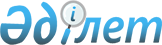 Об утверждении Правил включения условий природопользования в разрешения на эмиссии в окружающую среду
					
			Утративший силу
			
			
		
					Приказ и.о. Министра охраны окружающей среды Республики Казахстан от 16 апреля 2007 года N 112-п. Зарегистрирован в Министерстве юстиции Республики Казахстан 2 мая 2007 года N 4656. Утратил силу приказом и.о. Министра экологии, геологии и природных ресурсов Республики Казахстан от 9 августа 2021 года № 319.
      Сноска. Утратил силу приказом и.о. Министра экологии, геологии и природных ресурсов РК от 09.08.2021 № 319 (вводится в действие по истечении шестидесяти календарных дней после дня его первого официального опубликования).

      Сноска. В наименование приказа вносится изменение на казахском языке, наименование на русском языке не изменяется, в соответствии с приказом Министра энергетики РК от 21.06.2016 № 258 (вводится в действие по истечении десяти календарных дней после дня его первого официального опубликования).
      В соответствии с подпунктом 29) статьи 17 Экологического кодекса Республики Казахстан, ПРИКАЗЫВАЮ:
      1. Утвердить прилагаемые Правила включения условий природопользования, в разрешения на эмиссии в окружающую среду. 
      Сноска. В пункт 1 вносится изменение на казахском языке, текст на русском языке не изменяется, в соответствии с приказом Министра энергетики РК от 21.06.2016 № 258 (вводится в действие по истечении десяти календарных дней после дня его первого официального опубликования).


      2. Департаменту экологического регулирования довести настоящий приказ до сведения территориальных подразделений Министерства охраны окружающей среды Республики Казахстан. 
      3. Настоящий приказ вводится в действие по истечении десяти календарных дней после дня его первого официального опубликования.  Правила включения условий природопользования
в разрешения на эмиссии в окружающую среду
      Сноска. В заголовок Правил вносится изменение на казахском языке, заголовок на русском языке не изменяется, в соответствии с приказом Министра энергетики РК от 21.06.2016 № 258 (вводится в действие по истечении десяти календарных дней после дня его первого официального опубликования).
      1. Правила включения условий природопользования в разрешения на эмиссии в окружающую среду разработаны в соответствии с Экологическим кодексом Республики Казахстан от 9 января 2007 года и устанавливают порядок включения условий природопользования в разрешения на эмиссии в окружающую среду. 
      Сноска. В пункт 1 вносится изменение на казахском языке, текст на русском языке не изменяется, в соответствии с приказом Министра энергетики РК от 21.06.2016 № 258 (вводится в действие по истечении десяти календарных дней после дня его первого официального опубликования).


      2. Разрешения на эмиссии в окружающую среду (далее - разрешение) выдаются уполномоченным органом в области охраны окружающей среды, его территориальными подразделениями и местными исполнительными органами области (города республиканского значения, столицы) (далее - орган, выдающий разрешение) в порядке, установленном Экологическим кодексом Республики Казахстан. 
      Сноска. Пункт 2 в редакции приказа Министра охраны окружающей среды РК от 23.07.2009 № 144-Ө. 


      3. В случаях, если для осуществляемых природопользователем видов деятельности в Республике Казахстан приняты специальные экологические требования и нормы, в разрешение могут включаться условия природопользования, обеспечивающие выполнение данных требований и норм. 
      4. Условиями природопользования являются условия, соблюдение которых обеспечивает выполнение мероприятий по охране окружающей среды, применению экологически чистых технологий в зависимости от специфики производственного объекта. 
      5. Решение о включении в разрешение условий природопользования принимается органом, выдающим разрешение. 
      6. Условия природопользования включаются при выдаче природопользователям разрешений на эмиссии в окружающую среду. 
      7. Условия природопользования предлагаются природопользователем и указываются в составе заявки для получения разрешения с их обоснованием.
      8. Орган, выдающий разрешение, с учетом требований законодательства Республики Казахстан может изменять предложенные природопользователем условия природопользования, а также предлагать новые условия природопользования. 
      9. Измененные, а также новые условия природопользования должны быть согласованы с природопользователем в ходе рассмотрения его заявки на получение разрешения на эмиссии в окружающую среду в письменном виде (письма, протокол переговоров). 
      10. Выполнение условий природопользования, включенных в разрешение, обязательно. 
      11. Запрещается включение в разрешение на эмиссии в окружающую среду условий природопользования, не предусмотренных экологическими требованиями и нормами, установленными экологическим законодательством Республики Казахстан. 
					© 2012. РГП на ПХВ «Институт законодательства и правовой информации Республики Казахстан» Министерства юстиции Республики Казахстан
				
И.о. МинистраУтверждены
приказом Министра
охраны окружающей среды
Республики Казахстан
от 16 апреля 2007 года
N 112-п